Today, we will be conducting an experiment to help us review our study of linear relationships. In this experiment, we will be drinking juice and recording how much juice is in your cup after each sip. Each group will have 3 members, and each member will have a specific role:Juice Sipper: ____________________________This group member will be responsible for drinking the juice in six sips. The goal is to make each sip as equal as possible.Juice Measurer: ____________________________This group member will be responsible for measuring how high the juice in the cup is after each sip. Remember we are using centimeters. Height Recorder: ______________________________This group member will be responsible for recording the Juice Measurer’s juice height in the data table after each sip. Each cup will start with 7.2 cm of juice. This height will represent Sip #0, as you will not have any juice yet. Record the height of the juice as you conduct your experiment in the data table below. 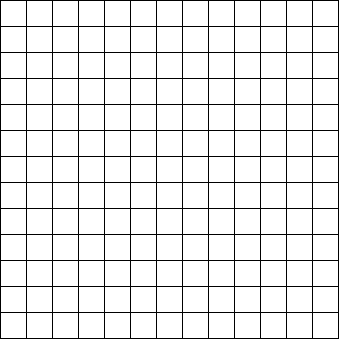 Questions:What is significant about the spot where your line hits…The y-axis? __________________________________________________The x-axis? __________________________________________________About how much did your juice height decrease after each sip? _______________Sip NumberHeight of the Beverage (cm.)0123456